ЧЕРКАСЬКА ОБЛАСНА РАДАР І Ш Е Н Н Я12.06.2020 										№ 37-6/VIIПро списання майнакомунальної власностіВідповідно до пункту 20 частини першої статті 43 Закону України
"Про місцеве самоврядування в Україні", рішень обласної ради від 16.12.2016 № 10-18/VIІ "Про управління суб’єктами та об’єктами спільної власності територіальних громад сіл, селищ, міст Черкаської області", від 20.04.2018 № 22-14/VIІ "Про Перелік суб’єктів та об’єктів спільної власності територіальних громад сіл, селищ, міст Черкаської області", від 16.12.2016 № 10-21/VIІ "Про затвердження Порядку списання об’єктів спільної власності територіальних громад сіл, селищ, міст Черкаської області", враховуючи листи комунального некомерційного підприємства "Черкаська обласна лікарня Черкаської обласної ради" від 31.01.2020 № 01-30/151, комунального некомерційного підприємства "Черкаський обласний кардіологічний центр Черкаської обласної ради" від 20.01.2020 № 19-25/04, комунального закладу "Черкаський обласний спеціалізований будинок дитини" від 02.03.2020 № 295, комунального закладу "Черкаська санаторна школа Черкаської обласної ради" від 24.02.2020 № 49, Малостаросільського психоневрологічного інтернату
від 24.02.2020 № 42/02-08, Уманського комунального видавничо-поліграфічного підприємства Черкаської обласної ради від 10.03.2020 № 26,
від 14.05.2020 № 28, обласна рада в и р і ш и л а:1. Дати дозвіл на списання:1) комунальному некомерційному підприємству "Черкаська обласна лікарня Черкаської обласної ради":насоса шприцевого інфузійного АР-22, 2008 року випуску, інвентарний номер 10479677, заводський номер АР22/3919/08, первісною вартістю 15 750,00 грн, залишковою (балансовою) вартістю 0 грн;лікувального комплексу "Урат-П", 1991 року випуску, інвентарний номер 10471586, заводський номер 033, первісною вартістю 260 032,00 грн, залишковою (балансовою) вартістю 0 грн;центральної станції цілодобового моніторингу UCS-1000, 2006 року випуску, інвентарний номер 10479230, заводський номер монітора 4РСВ75009793, комутатора N1N8160110, принтера CNC2N16005, первісною вартістю 21 416,00 грн, залишковою (балансовою) вартістю 0 грн;цифрового монітора внутрішньочерепного тиску ICP Express, 2007 року випуску, інвентарний номер 10498401, заводський номер LE9849, первісною вартістю 42 500,00 грн, залишковою (балансовою) вартістю 0 грн;2) комунальному некомерційному підприємству "Черкаський обласний кардіологічний центр Черкаської обласної ради":лічильника SL 7000 Smart, 2016 року введення в експлуатацію, інвентарний номер 10636219, первісною вартістю 15 670,00 грн, залишковою (балансовою) вартістю 11 883,00 грн;3) комунальному закладу "Черкаський обласний спеціалізований будинок дитини":павільйону літ "Д", 1980 року побудови, інвентарний номер 101310008, первісною вартістю 3 835,00 грн, залишковою (балансовою) вартістю 0 грн;4) комунальному закладу "Черкаська санаторна школа Черкаської обласної ради":посудомийної машини МПУ-1400, 2010 року випуску, інвентарний номер 1014200007, заводський номер 8176, первісною вартістю 40 000,00 грн, залишковою (балансовою) вартістю 0 грн;5) Малостаросільському психоневрологічному інтернату:причіпу 2-ПТС-4, 1991 року випуску, інвентарний номер 1051002, заводський номер 2402300, первісною вартістю 1 363,00 грн, залишковою (балансовою) вартістю 0 грн;трактору Т-70, 1989 року випуску, інвентарний номер 1051003, заводський номер 008778, первісною вартістю 5 799,00 грн, залишковою (балансовою) вартістю 0 грн;6) Уманському комунальному видавничо-поліграфічному підприємству Черкаської обласної ради:друкарської машини "Домінант 725", 1988 року випуску, інвентарний номер 8, заводський номер 11127, первісною вартістю 74 852,00 грн, залишковою (балансовою) вартістю 1 142,20 грн;секції до друкарської офсетної машини "РО-62", 1990 року випуску, інвентарний номер 102, заводський номер 02785, первісною вартістю 14 000,00 грн, залишковою (балансовою) вартістю 1 014,13 грн;друкарської офсетної машини "РО-62", 1985 року випуску, інвентарний номер 30, заводський номер 05145, пульт управління 843 V 80924, первісною вартістю 82 895,00 грн, залишковою (балансовою) вартістю 559,02 грн;друкарської малоофсетної машини "Ромайор-77208", 1977 року випуску, інвентарний номер 24, заводський номер ТУП 313 № 7720833, первісною вартістю 19 068,33 грн, залишковою (балансовою) вартістю 676,50 грн;автомобіля 31512, 1992 року випуску, інвентарний номер 5, заводський номер двигуна 20507337, шасі 275174, кузов 9485, первісною вартістю 16 371,94 грн, залишковою (балансовою) вартістю 0 грн.2. Контроль за виконанням рішення покласти на постійну комісію обласної ради з питань комунальної власності, підприємництва та регуляторної політики.Голова									А. ПІДГОРНИЙ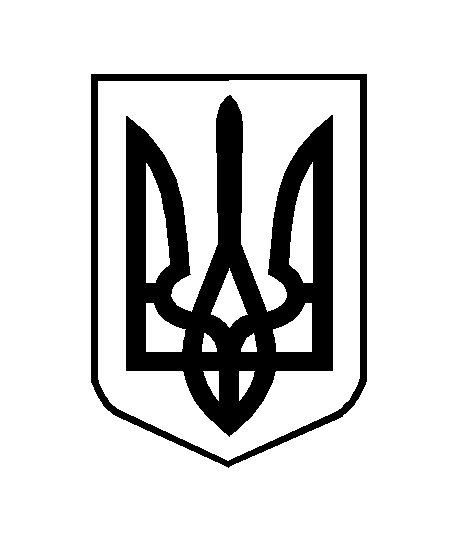 